习作：写信一、对比阅读(一) 给家乡孩子的信亲爱的同学们：你们好！谢谢你们写信给我，一大堆信！我数了数，一共40封，好像你们都站在我面前，争先恐后，讲个不停，好不热闹！家乡的孩子们，谢谢你们给我这个老人带来温暖。我只是一个普通人，不要把我当成什么杰出人物。我写作(　　　　)我有才华，(　　　　)我有感情，对我的祖国和同胞我有无限的爱，我用作品表达我的这种感情。我今年87岁，我思索，我追求，我终于明白生命的意义在于奉献而不在于享受。我在回答和平街小学同学们的信中说：“我愿意再活一次，重新学习，重新工作。让我的生命开花结果。”有人问我“生命开花”是什么意思，我说：“我们每个人都有更多的爱，更多的同情，更多的精力，更多的时间，比维持我们自己生存所需要的多得多。(________)为别人花费了它们，我们的生命(________)会开花。一心为自己，一生为自己的人，什么也得不到。”我和别人一样，也希望看到自己的生命开花。但是我不可能再活一次。亲爱的家乡的孩子们，我真羡慕你们。你们面前有无比宽广的道路，你们心里有那么多美好的事物，爱惜你们的宝贵时间，好好学习吧。希望在你们身上。我真诚地祝福你们。巴　金1991年5月15日(有删改)1．选择恰当的关联词填在文中的括号里。只有……才……　不是……而是……2．这封信是__________写给____________的。作者在信中主要谈了什么问题？________________________________________________________________________________________________________________3．读一读信中画横线的句子，谈一谈自己的体会。________________________________________________________________________________________________________________________________________________________________________(二)给妈妈的一封信亲爱的妈妈：您好！妈妈，您就像一盏明灯，为我照亮前方的路；妈妈，您就像一个指南针，为我找到正确方向！妈妈，您还记得吗？有一次，我数学考了84分，我哭了。您不但没有骂我，反而帮我纠正错误！我的泪珠儿在眼眶里直打转儿，我仿佛感受到了春天般的温暖……妈妈，您还记得吗？有一回，我发高烧，您着急得满头都是豆大的汗珠！您把我送到医院，忙前忙后地照顾我。后来，我的病渐渐好了，可您自己却大病了一场！妈妈，您还记得吗？那一次，咱们乘公交车去奶奶家，天气很冷，我冻得直打哆嗦，慢慢地睡着了。突然，我感到身上很温暖……过了一会儿，我醒了，猛然发现自己身上盖着一件大衣——您那天出门时穿的大衣！我再转过头来看您，只见您紧闭双眼，嘴唇冻得发紫！假如说女儿是骏马，那您就是辽阔的大草原；假如说女儿是行星，那您就是火红的太阳；假如说女儿是小草，那您就是呵护小草的大树！女儿：圆圆2018年11月12日1．用横线画出文中的一个比喻句并完成练习。句子中把______比作____________，运用比喻的好处是：_______________________________________________________________________________________________________________。2．这封信是________写给____________的。信中作者举了哪些例子写了妈妈对自己的关心和照顾？________________________________________________________________________________________________________________________________________________________________________________________________________________________________ 二、分析方法1．相同点：这两篇短文都是___________________________________________________________，正文的内容都很具体，人物的感情都流露在字里行间。2．不同点：(1)短文(一)是________写给________的，而短文(二)是__________写给________的。(从辈分上考虑)(2)这两篇短文都很注重遣词造句，短文(一)将做人的道理蕴含在句子中。短文(二)____________和____________的修辞手法运用恰当，使句子更加生动优美。三、习作指导1．关于书信的格式，下面的说法对的打“√”，错的打“×”。(1)正文的右下方是署名和日期，先写日期，再署名。(　　)(2)如果是写给长辈的信，问候语用“您好”，如果是写给平辈和晚辈的信，问候语用“你好”。(　　)(3)收信对象的身份、年龄、职业不同，我们写的祝福语也应该不同，不能千篇一律。(　　)2．请根据文字提示，正确填写信封的内容。家住湖北省武穴市东新村22号(邮编435400)的王宁，想给家住辽宁省沈阳市皇姑区陵东街28号(邮编110033)的陈芳表姐写一封信，请你帮王宁写好信封。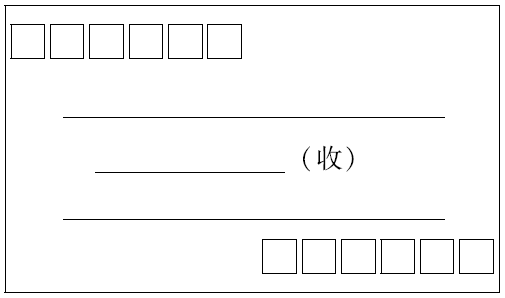 3.根据自己的需要选择，并说明理由。①王宁在学校运动会上获得短跑冠军。②隔壁王奶奶家添了几只小狗。③妈妈给王宁报了兴趣班。④王宁给表姐准备了生日礼物。在书信的正文中，我会选择材料________(填序号)，因为________________________________________________________________________________________________________________________________________________。习作：写信一、(一)1.不是　而是　只有　才2．巴金爷爷　家乡孩子①告诉孩子们生命的意义在于奉献而不在于享受。②鼓励孩子们好好学习。3．我们只有毫不吝啬地为别人献出我们的爱和时间，我们的生命才会有价值。(二)1.妈妈，您就像一盏明灯……正确方向！　妈妈　明灯和指南针　生动形象地突出了妈妈在自己成长过程中的重要作用2．圆圆　自己的妈妈①作者考试考差了妈妈没有批评她，而是帮她纠正错误。②作者生病妈妈送她去医院，照顾她，后来妈妈自己却为此生病了。③在公交车上，妈妈把大衣盖在作者身上给她保暖，自己却因此而受冻。二、1.书信2．(1)长辈　晚辈　晚辈　长辈  (2)比喻　排比三、1.(1)×　(2)√　(3)√2．1 1 0 0 3 3辽宁省沈阳市皇姑区陵东街28号　陈芳湖北省武穴市东新村22号王宁4 3 5 4 0 03．①③④　这些都和王宁有关，都是表姐感兴趣的，而且也有写作意义